Measuring the Measuring Tool ActivityMaterials:  1 - paper clip1 - new unsharpened pencil PART 1:Collect one of each of the measuring devices listed above.Measure the length of each of the following with each of the measuring devices provided.Measure the distance of one floor tile with each of the measuring devices provided.  Enter the results in the data table provided. Use labels appropriate for each measurement.Measure the longest part of your desktop with each of the measuring devices provided. Enter the results in the data table provided.  Use labels appropriate for each measurement.Measure the length of a paper clip with each of the measuring devices provided. Enter the results in the data table provided. Use labels appropriate for each measurement.Measure the length of an unsharpened pencil with each of the measuring devices provided. Enter the results in the data table provided. Use labels appropriate for each measurement.QUESTIONS:What information is important when communicating these measurements with students in another classroom.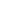 How did you deal with measurements that did not come out to a whole number?What basis did you use to determine this?Is it possible to communicate your measurements with other students in other groups? What would you have to include for them to understand your measurement? Would it be possible to communicate your measurements with someone who does not speak English? Explain.Suppose the door were exactly 15 pencils tall. How could you tell how tall the door was in paper clips without actually measuring?How tall is the door in paper clips without actually measuring? Show any calculations involved.What is your height in paper clips.__________________ Show any calculations involved.What is your height in pencils.__________________ Show any calculations involved.   Floor Tile    TablePaper ClipPencilPaper clipPencil